УТВЕРЖДЕНпостановлением I Съезда партииот 01 марта 1999 годаизменения и дополнения внесеныХI Съездом партии от 04 июля 2007 годаХII Съездом партии от 15 мая 2009 годаXIII Съездом партии от 11 февраля 2011 годаXV Съездом партии от 18 октября 2013 годаXVIII Съездом партии от 27 февраля 2019 годаXX Съездом партии от 25 ноября 2020 годаXXI Съездом партии от 28 января 2022 годаXXII Съездом партии от 01 марта 2022 годаXXIV Съездом партии от 06 октября 2022 годаУ С Т А Вобщественного объединения«Партия «AMANAT»1. ОБЩИЕ ПОЛОЖЕНИЯ1.1. 19 января 1999 года общественное объединение «Общественный штаб в поддержку кандидата в Президенты Республики Казахстан Назарбаева Н.А.» преобразовано в общественное объединение «Республиканская политическая партия «Отан».22 декабря 2006 года общественное объединение «Республиканская политическая партия «Отан» на X Cъезде переименовано в общественное объединение «Народно-Демократическая партия «Нур Отан».18 октября 2013 года общественное объединение «Народно-Демократическая партия «Нур Отан» на XV Cъезде переименовано в общественное объединение «Партия «Нұр Отан».27 февраля 2019 года общественное объединение «Партия         «Нұр Отан» на XVIII Cъезде переименовано в общественное объединение «Партия «Nur Otan».1 марта 2022 года общественное объединение «Партия                      «Nur Otan» на XXII Cъезде переименовано в общественное объединение «Партия «AMANAT» (в дальнейшем – партия).1.2. Полное наименование партии:на государственном языке: «AMANAT» партиясы» қоғамдық бірлестігі;на русском языке: общественное объединение «Партия «AMANAT»;на английском языке: «AMANAT» рarty» рublic union.Сокращенное наименование партии:на государственном языке: «AMANAT» партиясы;на русском языке: партия «AMANAT»;на английском языке: «AMANAT» party.1.3. Партией признается добровольное объединение граждан Республики Казахстан, выражающее политическую волю граждан, различных социальных групп, в целях представления их интересов в представительных и исполнительных органах государственной власти, местного самоуправления и участия в их формировании.Партия создается в соответствии с законодательством Республики Казахстан.1.4. Руководящие органы партии и ее структурных подразделений (филиалов) находятся на территории Республики Казахстан. 1.5. Партия осуществляет свою деятельность в соответствии с Конституцией Республики Казахстан, Законом Республики Казахстан «О политических партиях» и иными нормативными правовыми актами Республики Казахстан, Уставом и Программой партии.1.6. Партия является юридическим лицом, имеет на праве собственности обособленное имущество, отвечает этим имуществом по своим обязательствам, может от своего имени приобретать и осуществлять имущественные и личные неимущественные права и обязанности, быть истцом и ответчиком в суде.Правоспособность партии возникает с момента ее государственной регистрации и прекращается в момент завершения ее ликвидации.1.7. Партия имеет самостоятельный баланс, расчетный и другие счета в банках, печать с указанием своего наименования на государственном и русском языках.1.8. Местонахождение Центрального аппарата партии: Республика Казахстан, 010000, город Астана, район «Есиль», улица Динмухамеда Кунаева, 12/1.2. ПРЕДМЕТ ДЕЯТЕЛЬНОСТИ, ЦЕЛИ, ЗАДАЧИ, ПРАВА И ОБЯЗАННОСТИ ПАРТИИ2.1. Предмет деятельности партии:участие в политической жизни общества;реализация программных целей и задач партии;участие в законотворческой деятельности.2.2. Цель партии - методами политической работы добиваться построения экономически сильного, демократического, светского, правового, социального государства с развитыми институтами гражданского общества, современной конкурентоспособной политической системой.2.3. Задачами партии являются:подготовка, поддержка и выдвижение политических лидеров, членов партии в органы государственной власти и местного самоуправления;разъяснение и пропаганда среди населения программных и уставных целей и задач партии, распространение информации о своей деятельности;участие в выборах и республиканских референдумах в соответствии с законодательством Республики Казахстан;представление в органах государственной власти и местного самоуправления интересов партии и ее членов, граждан и различных социальных групп;участие в проведении социально-экономических и политических реформ в соответствии с Программой партии, формировании национального стандарта качества жизни;поддержка малого и среднего предпринимательства, крестьянских, фермерских хозяйств;содействие укреплению межнационального и межконфессионального согласия и стабильности в обществе;участие во всенародном обсуждении законопроектов;изучение общественного мнения и выработка предложений к проектам законов и других нормативных правовых актов, а также разработка проектов нормативных правовых актов для внесения в представительные и исполнительные органы, их реализация через депутатские объединения;содействие созданию и организационному укреплению молодежных организаций, оказание им поддержки и помощи;содействие интеграции молодежи в социальную, экономическую и иную сферу жизни общества и государства;представление в установленном порядке членов партии к государственным наградам;моральное поощрение членов партии;содействие воспитанию у граждан нетерпимого отношения к фактам коррупции, осуществление общественного контроля за деятельностью органов власти.  2.4. Для осуществления целей и задач, определенных Уставом и Программой, в порядке, установленном законодательством Республики Казахстан, партия имеет право:1) в соответствии с законодательством выдвигать кандидатов:в Президенты Республики Казахстан;в депутаты Мажилиса Парламента Республики Казахстан;в депутаты маслихатов Республики Казахстан;в акимы различных уровней;1-1) проводить праймериз – предварительный внутрипартийный отбор претендентов на выдвижение кандидатами в депутаты Мажилиса Парламента Республики Казахстан, маслихатов всех уровней (в дальнейшем – праймериз);2) через депутатов маслихатов – членов партии предлагать кандидатуры в депутаты Сената Парламента Республики Казахстан, участвовать в обсуждении кандидатур в акимы административно-территориальных единиц и на иные выборные должности в органах государственной власти, влиять на процесс согласования с маслихатами кандидатур акимов всех уровней при их назначении, инициировать через депутатские фракции (группы) партии в маслихатах выражение вотума недоверия соответствующим акимам;3) создавать депутатскую фракцию в Мажилисе Парламента и депутатские фракции (группы) партии в местных представительных органах, инициировать создание депутатской группы в Сенате Парламента Республики Казахстан, инициировать через  депутатскую фракцию в Мажилисе Парламента выражение вотума недоверия Правительству и его членам;4) сотрудничать с политическими партиями и другими институтами гражданского общества, действующими в Республике Казахстан, устанавливать контакты и связи с политическими партиями других стран, заключать соответствующие соглашения, вступать в качестве коллективного члена в международные некоммерческие неправительственные объединения, за исключением религиозных; 4-1) распространять информацию о своей деятельности и пропагандировать свои цели и задачи;5) организовывать и проводить в соответствии с законодательством мирные собрания, митинги, шествия, пикеты и демонстрации, другие общественно-политические акции и мероприятия;6) осуществлять издательскую и полиграфическую деятельность;7) создавать свои средства массовой информации;8) по решению съезда партии объединяться на добровольных началах в ассоциации (союзы) с другими политическими партиями и общественными объединениями Республики Казахстан;9) осуществлять предпринимательскую деятельность лишь постольку, поскольку это соответствует Уставным целям партии;10) осуществлять благотворительную деятельность в соответствии с законодательством Республики Казахстан;11) осуществлять иные права, предусмотренные Законом Республики Казахстан «О политических партиях» и иными законодательными актами Республики Казахстан.2.5. Партия обязана: соблюдать требования Конституции и законодательства Республики Казахстан;обеспечивать каждому гражданину возможность ознакомиться с затрагивающими его права и интересы партийными документами, решениями и источниками информации;информировать регистрирующий орган об изменениях места нахождения постоянно действующего органа партии и данных о его руководителях в объеме сведений, включаемых в Национальный реестр бизнес-идентификационных номеров;представлять органам государственных доходов отчет о своей финансовой деятельности в сроки и объеме, установленные законодательством Республики Казахстан.3. ЧЛЕНСТВО В ПАРТИИ3.1. Членство в партии индивидуальное, добровольное, фиксированное.3.2. Членом партии может быть гражданин Республики Казахстан, достигший 18-летнего возраста, выполняющий требования Устава и программных документов партии, активно участвующий в достижении целей, реализации задач, стоящих перед партией, своевременно уплачивающий членские партийные взносы, за исключением лиц, определенных законодательными актами.Порядок и условия приема в партию регулируются соответствующим нормативным актом партии.3.3. Членство в партии несовместимо с членством в других партиях.3.4. Прием в партию решается собранием первичной партийной организации на основании письменного заявления гражданина с приложением рекомендаций от двух членов партии. Нормативными актами партии могут быть предусмотрены иные документы для принятия решения о приеме в партию. Заявление о приеме в партию или выходе из нее в виде электронного документа, удостоверенного посредством электронной цифровой подписи, приравнивается письменному заявлению на бумажном носителе.Прием в партию может быть осуществлен Бюро Политических советов партии и ее филиалов, а также Бюро первичной партийной организации.3.5. Членство в партии подтверждается соответствующим партийным документом.3.6. Прекращение членства в партии осуществляется в случаях: 1) выхода из партии на основании письменного заявления, поданного в соответствующее структурное подразделение;2) утраты гражданства, выезда на постоянное место жительства за пределы Республики Казахстан;3) приема на воинскую службу, в специальные государственные органы, в правоохранительные органы, с назначением (избранием) судьей;4) исключения из партии;5) вступления в другую партию;6) смерти, а также при объявлении гражданина умершим или признанным недееспособным по решению суда.Основаниями для исключения из партии являются:1) вступление в законную силу обвинительного приговора суда за совершение преступления либо уголовного проступка;2) совершение коррупционного правонарушения;3) самовыдвижение кандидатом в депутаты Сената Парламента Республики Казахстан и на иные выборные должности в органах местного государственного управления и самоуправления без согласования с партией;4) действие (бездействие), дискредитирующее партию или иное действие (бездействие), наносящее ущерб интересам партии; 5) несоблюдение Устава партии, программных документов, решений органов партии;6) несвоевременная (более шести месяцев) постановка на учет при перемене места жительства;7) совершение иных действий, предусмотренных настоящим Уставом;3.7. Решение о прекращении членства в партии принимает собрание или Бюро первичной партийной организации, Бюро Политического совета партии, филиала. Решение о прекращении членства в партии депутатов Мажилиса Парламента Республики Казахстан и маслихатов принимает Бюро Политических советов партии и ее филиалов в соответствии с настоящим Уставом.3.8. За нарушение членом партии внутрипартийной дисциплины к нему могут применяться такие партийные взыскания как предупреждение, замечание, выговор, исключение из партии.Решение о применении партийного взыскания принимает собрание или Бюро первичной партийной организации, Бюро Политического совета партии, филиала.4. ПОРЯДОК УЧЕТА ЧЛЕНОВ ПАРТИИ4.1. Учет членов партии осуществляется на основе учетных карточек, списков и электронной базы данных.4.2. Учет членов партии ведется:в первичной партийной организации – на основе списка и электронной базы данных;в территориальных филиалах – на основе учетных карточек и электронной базы данных;в региональных филиалах – на основе электронной базы данных.4.3. В Центральном аппарате партии на основе электронной базы данных членов партии составляется отчет о структуре партии и ее составе.4.4. Ответственность за состояние учета членов партии, достоверность представляемых данных возлагается на председателей первичных партийных организаций, председателей и исполнительных секретарей филиалов партии.5. ПРАВА И ОБЯЗАННОСТИ ЧЛЕНОВ ПАРТИИ5.1. Член партии имеет право:участвовать в разработке программных и иных документов партии и партийных организаций;избирать и быть избранным в органы партии и ее филиалов;быть выдвинутым партией в установленном законодательством порядке кандидатом в депутаты Мажилиса Парламента Республики Казахстан и маслихата;выдвигаться при поддержке партии в установленном законодательством порядке кандидатом в Президенты Республики Казахстан, депутаты Сената Парламента Республики Казахстан и на иные выборные должности в органах местного государственного управления и самоуправления;свободно выражать свое мнение, обсуждать вопросы деятельности партии, в устной или письменной форме вносить предложения, критиковать любой партийный орган, любого члена партии;пользоваться защитой и поддержкой партии;обращаться в любой орган партии по интересующим его вопросам и получать ответ по существу;получать информацию о деятельности партии и ее выборных органов;вносить обоснованные предложения о переизбрании членов партии, избранных в партийные органы, об отзыве или ротации избранных по партийному списку депутатов в соответствии с законодательством; проводить работу по вовлечению в партию новых членов;самостоятельно решать вопрос о выходе из партии;в течение трех месяцев обжаловать решение об исключении из партии или о применении к нему партийного взыскания в вышестоящие партийные органы.5.2. Член партии обязан:соблюдать требования настоящего Устава, Программы партии и других документов, регулирующих деятельность партии; разъяснять и отстаивать уставные и программные цели, предвыборные программы партии;выполнять решения партийных органов. Члены партии, состоящие на государственной службе, при исполнении должностных обязанностей не связаны решениями партии и ее органов;принимать личное участие в деятельности партии, действиями и поступками доказывать принадлежность к партии, добиваться роста ее авторитета и влияния среди населения;своевременно уплачивать членские партийные взносы; становиться на партийный учет при перемене места жительства;бережно относиться к символике партии, а также к партийному документу и обеспечить его сохранность;регулярно посещать партийные собрания.6. ПРИНЦИПЫ ПОСТРОЕНИЯ И ДЕЯТЕЛЬНОСТИ ПАРТИИ, ЕЕ СТРУКТУРА6.1. Партия свою деятельность строит на принципах добровольности, равноправия, самоуправления, законности и гласности.6.1.1. Миссия, идея и ценности партии устанавливаются Политической платформой партии.6.2. Организационная структура партии строится в соответствии с законодательством по территориальному принципу.6.3. Партия имеет свои структурные подразделения – региональные филиалы (областные, городов республиканского значения и столицы), территориальные филиалы (районные и городские), создаваемые в соответствии с законодательством Республики Казахстан, и первичные партийные организации.6.4. Региональные филиалы партии создаются во всех областях, городах республиканского значения и столице. 6.5. Филиалы партии проходят учетную регистрацию в территориальных органах юстиции.6.6. Организационную основу партии составляют первичные партийные организации, которые создаются при наличии не менее трех членов партии. Первичные партийные организации создаются по месту жительства членов партии, в организациях различных организационно-правовых форм, за исключением тех организаций, в которых создание первичных партийных организаций запрещено законодательными актами Республики Казахстан.Допускается создание первичной партийной организации в границах сельского округа и избирательного округа или участка. 6.7. Внутри первичной партийной организации могут создаваться партийные группы.6.8. Первичным партийным организациям численностью более одной тысячи членов партии решением Бюро Политического совета партии могут предоставляться права филиала партии с подчинением соответствующему территориальному филиалу партии.6.9. Первичные партийные организации объединяются в соответствующий районный, городской или региональный филиал партии.6.10. Районные и городские филиалы партии объединяются в соответствующие областные, городов республиканского значения и столицы филиалы партии.  6.11. Филиалы партии и первичные партийные организации не являются юридическими лицами, действуют на основании Положений о них, руководствуются в своей деятельности Уставом и программными документами партии, решениями вышестоящих партийных органов и наделяются имуществом партии.6.12. Структурные подразделения партии при реализации решений вышестоящих партийных органов самостоятельно определяют пути достижения поставленных задач.6.13. Региональные филиалы партии по предложению территориальных филиалов и первичных партийных организаций вправе рекомендовать Бюро Политического совета партии кандидатуры на выдвижение кандидатом в Президенты Республики Казахстан, кандидатами в депутаты Парламента и маслихатов Республики Казахстан.7. ДЕЯТЕЛЬНОСТЬ ПАРТИИ В ПРЕДСТАВИТЕЛЬНЫХ ОРГАНАХ7.1. Депутаты Мажилиса Парламента Республики Казахстан и местных представительных органов создают депутатские объединения партии в виде фракции в Мажилисе Парламента и депутатских фракций (групп) в местных представительных органах по решению Бюро Политического совета партии и Бюро Политического совета соответствующего филиала партии.7.2. Регистрация депутатской фракции в Мажилисе Парламента осуществляется в Бюро Мажилиса Парламента. Ее полномочия, организация, деятельность и обеспечение работы определяются регламентами Парламента и Мажилиса. Регистрация депутатских объединений партии в местных представительных органах осуществляется на сессии маслихата.7.3. Участие депутата в работе депутатского объединения – фракции в Мажилисе Парламента Республики Казахстан и фракции (группы) партии в местных представительных органах Республики Казахстан, порядок консультаций по кандидатуре Премьер-Министра до заседания Мажилиса Парламента, кандидатуре на должность акима до рассмотрения на заседании соответствующего маслихата, инициирования вотума недоверия, механизмы принятия решения, его отмены, взаимодействия со структурами партии определяются соответствующим Положением о депутатских объединениях – фракциях (группах).7.4. Депутатские объединения – фракция в Мажилисе Парламента Республики Казахстан и фракции (группы) в местных представительных органах Республики Казахстан избирают руководителей депутатских объединений – фракций (групп) соответственно по представлению Председателя партии, Бюро Политического совета филиалов партии.7.5. Партия и ее структурные подразделения обязаны оказывать содействие депутатским объединениям в их работе.Депутатская фракция в Мажилисе Парламента Республики Казахстан несет ответственность перед Председателем партии, высшими и руководящими органами партии; депутатские объединения в местных представительных органах – перед высшими и руководящими органами филиалов партии соответствующего уровня и подотчетны им.Депутатская фракция в Мажилисе Парламента может инициировать вопрос о применении мер взыскания, предусмотренных Конституционным законом «О Парламенте Республики Казахстан и статусе его депутатов», к депутатам Мажилиса – членам фракции, вотум недоверия Правительству и его членам.7.6. Прекращение деятельности депутатских объединений – фракций (групп) осуществляется в соответствии с законодательством Республики Казахстан.    7.7. Обязанности члена партии, избранного депутатом представительного органа:входить в состав депутатской фракции (группы) партии в соответствующем представительном органе;постоянно участвовать в работе депутатской фракции (группы);выполнять решения депутатской фракции (группы); выступать с разъяснениями партийных решений на встречах с избирателями;отчитываться перед соответствующим Бюро Политического совета партии, Бюро Политического совета филиала партии о своей работе в депутатской фракции (группе) и избирательном округе;информировать о своей депутатской деятельности соответствующее структурное подразделение, в котором состоит на учете;проводить в общественной приемной партии личные приемы граждан.8. ОРГАНЫ ПАРТИИ8.1. Органами партии и ее филиалов являются:Высшие руководящие органы;Высшие представительные органы;Руководящие органы;Исполнительные органы;Контрольно-ревизионные и контрольные органы.8.2. Органы партии могут быть центральными, в   филиалах - областными, городов республиканского значения и столицы, районными, городскими и первичными.8.3. Высшие руководящие органы.8.3.1. Высшим руководящим органом партии является Съезд.Съезд партии созывается по решению Председателя партии или Политического совета партии по мере необходимости, но не реже одного раза в четыре года. Съезд партии считается правомочным при участии в его работе представителей от всех филиалов партии.  Делегаты съезда партии избираются на конференциях региональных филиалов партии, в отдельных случаях – по решению Председателя партии на заседаниях Политических советов региональных филиалов партии при участии представителей от всех территориальных филиалов партии.   Решения съезда партии принимаются большинством голосов при участии на съезде представителей всех филиалов партии.  Внеочередной съезд партии может быть созван по решению Политического совета партии или Председателя партии, а также по инициативе не менее двух третей региональных филиалов партии.  8.3.2. Высшим руководящим органом филиалов партии является конференция. Конференция созывается по решению Политического совета или Бюро Политического совета филиала партии по мере необходимости, но не реже одного раза в два года. Конференция регионального филиала считается правомочной при участии в ее работе не менее двух третей делегатов, избранных на конференциях территориальных филиалов, конференция соответствующего территориального филиала - не менее двух третей делегатов, избранных на собраниях первичных партийных организаций.Решения конференции принимаются большинством голосов присутствующих делегатов.8.3.3. Высшим органом первичной партийной организации является собрание.Собрание созывается по решению Бюро (председателя) первичной партийной организации по мере необходимости, но не реже одного раза в квартал, и правомочно при участии более половины членов первичной партийной организации.Решения собрания принимаются большинством голосов присутствующих членов первичной партийной организации.8.4. Высшие представительные органы.8.4.1. Высшим представительным органом партии между съездами партии является Политический совет партии, созываемый Председателем партии или Бюро Политического совета партии по мере необходимости, но не реже одного раза в год.На заседаниях Политического совета партии председательствует Председатель партии или по его поручению Исполнительный секретарь партии.Заседание Политического совета партии правомочно, если на нем присутствует более половины его членов.Решения Политического совета партии принимаются большинством голосов присутствующих его членов. Срок полномочий Политического совета партии – 4 года.8.4.2. Высшим представительным органом филиала партии между конференциями является Политический совет филиала партии. Политический совет филиала партии созывается по решению соответствующего Бюро Политического совета филиала партии по мере необходимости, но не реже одного раза в год.  Заседание Политического совета филиала партии правомочно, если на нем присутствует более половины его членов. Решения Политического совета филиала партии принимаются большинством голосов присутствующих его членов. Срок полномочий Политического совета филиала партии – 2 года. 8.5. Руководящие органы.8.5.1. Руководящим органом партии между съездами партии и заседаниями Политического совета партии является Бюро Политического совета партии, созываемое Председателем партии или Исполнительным секретарем партии по мере необходимости, но не реже одного раза в квартал.Заседание Бюро Политического совета партии правомочно, если на нем присутствует более половины его членов.Решения Бюро Политического совета партии принимаются большинством голосов присутствующих его членов. Допускается принятие решений Бюро Политического совета партии путем опроса его членов.  Срок полномочий Бюро Политического совета партии – 4 года.8.5.2. Руководящим органом филиала партии между конференциями и заседаниями Политического совета филиала партии является Бюро Политического совета филиала партии, созываемое Председателем филиала или исполнительным секретарем филиала партии в случае отсутствия Председателя филиала по мере необходимости, но не реже одного раза в квартал.Заседание Бюро Политического совета филиала партии правомочно, если на нем присутствует более половины его членов.Решения Бюро Политического совета филиала партии принимаются большинством голосов присутствующих его членов. Допускается принятие решений Бюро Политического совета филиала партии путем опроса его членов.  Срок полномочий Бюро Политического совета филиала партии – 2 года.8.6. Исполнительные органы.8.6.1. Исполнительным органом партии является Центральный аппарат партии.8.6.2. Исполнительным органом филиала партии является аппарат филиала партии.8.6.3. Исполнительным органом первичной партийной организации при численности свыше 50 членов партии является Бюро первичной партийной организации, а в остальных случаях - председатель первичной партийной организации.Заседания Бюро первичной партийной организации проводятся по мере необходимости, но не реже одного раза в квартал, и правомочны при участии более половины его членов. Решения Бюро первичной партийной организации принимаются большинством голосов присутствующих его членов. Срок полномочий Бюро (председателя) первичной партийной организации - 2 года.8.7. Контрольно-ревизионными и контрольными органами партии являются:1) Центральная контрольно-ревизионная комиссия партии - высший контрольный орган партии, избираемый на 4 года.Контрольно-ревизионная комиссия соответствующего филиала партии, избираемая на 2 года. Заседания контрольно-ревизионных комиссий всех уровней проводятся по мере необходимости, но не реже одного раза в полугодие, и правомочны при участии более половины их членов. Решения контрольно-ревизионных органов партии принимаются большинством голосов присутствующих их членов и обязательны к исполнению.2) Комитет партийного контроля – контрольный орган партии.Заседания Комитета партийного контроля, региональных и территориальных комиссий Комитета партийного контроля проводятся по мере необходимости, но не реже одного раза в квартал, и правомочны при участии более половины их членов.Решения Комитета партийного контроля, региональных и территориальных комиссий Комитета партийного контроля принимаются большинством голосов присутствующих их членов. 8.8. Для обеспечения деятельности партии, ее филиалов создаются Центральный аппарат партии и аппараты соответствующих филиалов партии.8.9. Полномочия органов партии и ее филиалов сохраняются до избрания их нового состава.8.10. Постановления Съезда и Политического совета партии подписываются Председателем партии либо по его поручению Исполнительным секретарем партии.8.11. Заседания органов партии и ее филиалов могут проводиться в дистанционной форме, в том числе с использованием видеоконференцсвязи. При этом голосование может проводиться путем поднятия руки, электронного голосования или подписания листа голосования.9. ПОЛНОМОЧИЯ ВЫСШИХ РУКОВОДЯЩИХ, ВЫСШИХ ПРЕДСТАВИТЕЛЬНЫХ И РУКОВОДЯЩИХ ОРГАНОВ ПАРТИИ9.1. Съезд партии правомочен решать все вопросы деятельности партии.К исключительной компетенции Съезда партии относятся:принятие Устава, Программы, Политической платформы и других программных документов партии, внесение в них изменений и дополнений;избрание и освобождение от должности Председателя партии;избрание членов Политического совета и Центральной контрольно-ревизионной комиссии партии, а также вывод членов из их состава;выдвижение в соответствии с законодательством Республики Казахстан кандидатами в:1) Президенты Республики Казахстан;2) депутаты Мажилиса Парламента Республики Казахстан, утверждение партийного списка и внесение в него изменений;заслушивание отчета Политического совета партии о работе между съездами партии;заслушивание отчета Центральной контрольно-ревизионной комиссии о финансово-хозяйственной деятельности партии между съездами;определение компетенции, организационной структуры, порядка формирования и прекращения полномочий органов управления партии;утверждение Положения о контрольно-ревизионных комиссиях;принятие решения о реорганизации и ликвидации партии;утверждение размера членских партийных взносов.9.2. Председатель партии - высшее руководящее лицо в партии:осуществляет общее руководство деятельностью партии; открывает съезд партии и председательствует на нем;возглавляет и руководит работой Политического совета партии, его Бюро, председательствует на их заседаниях;вправе вносить предложения:1) по выдвижению кандидата в Президенты Республики Казахстан, кандидатов в депутаты Парламента Республики Казахстан, по обсуждению кандидатуры Премьер-Министра Республики Казахстан во фракции партии в Мажилисе Парламента при проведении консультаций Президента Республики Казахстан с фракцией;2) по кандидатурам, рекомендуемым в состав Политического совета партии, его Бюро и Центральной контрольно-ревизионной комиссии партии;назначает из числа членов партии Исполнительного секретаря партии и Секретарей партии, а также других должностных лиц, определяет их полномочия и функциональные обязанности и решает вопрос об освобождении их от занимаемых должностей;координирует работу депутатской фракции партии в Мажилисе Парламента Республики Казахстан;принимает меры по обеспечению роста авторитета и влияния партии в обществе, укреплению партийных рядов и внутрипартийной дисциплины, совершенствованию кадровой политики партии;заслушивает руководителей филиалов партии, при необходимости решает вопрос о соответствии их занимаемым должностям в партийных органах;принимает решения по совершенствованию структуры органов партии;без доверенности выступает от имени партии и представляет ее в отношениях с третьими лицами, в том числе с государственными органами, общественными объединениями и другими партиями как внутри страны, так и за рубежом;выдает доверенности должностным лицам партийных органов на право представлять интересы партии в отношениях с третьими лицами, в том числе в судебных и иных органах;представляет депутатской фракции в Мажилисе Парламента Республики Казахстан кандидатуру руководителя фракции;подписывает принятые Съездом, Политическим советом партии и его Бюро постановления, заявления и обращения;может принимать решения по всем вопросам деятельности партии, не отнесенным к исключительной компетенции Съезда партии, издает постановления, подписывает финансовые и иные документы, обладает правом приема и увольнения работников партийных органов и аппаратов в соответствии с законодательством;отменяет решения органов партии, депутатской фракции в Мажилисе Парламента, если они противоречат законодательству, Уставу и программным документам партии, решениям Съезда, Председателя партии, Политического совета партии и его Бюро;инициирует через депутатскую фракцию партии в Мажилисе Парламента вопрос о выражении вотума недоверия Правительству и его членам;имеет иные права, установленные законодательством и Уставом партии. 9.3. Председатель партии вправе своим решением возложить полномочия на Исполнительного секретаря партии по: общему руководству деятельностью партии, а также организаций, созданных с участием партии или созданных партией;координации работы фракции в Мажилисе Парламента Республики Казахстан и филиалов партии;утверждению положений о Центральном аппарате партии и структурных подразделениях Центрального аппарата партии, о бюджете партии, порядке использования средств и имущества партии;утверждению структуры, штатного расписания, системы оплаты труда и материального поощрения работников партии;награждению партийными наградами;приему, увольнению, поощрению и наложению на работников партийных органов дисциплинарных взысканий.председательствованию на заседаниях Бюро Политического совета партии и подписанию постановлений Бюро;заслушиванию руководителей филиалов партии и при необходимости внесению предложений Председателю партии о соответствии их занимаемым должностям;образованию консультативно-совещательных органов при партии, утверждению состава и Положений о них;утверждению по согласованию с Председателем партии консолидированного бюджета партии и отчета об исполнении консолидированного бюджета партии;утверждению годовых бюджетов (смет расходов) филиалов партии и отчетов об их исполнении, а также утверждению годовых бюджетов организаций, созданных с участием партии или созданных партией и отчетов об их исполнении;назначению из числа членов партии на должность или освобождению от занимаемой должности исполнительного секретаря регионального филиала и заместителей исполнительного секретаря регионального филиала по представлению соответствующего Бюро Политического совета филиала партии;утверждению номенклатуры должностей, назначаемых и освобождаемых Исполнительным секретарем партии, или согласовываемых с ним;выдаче доверенности Руководителю Центрального аппарата, иным должностным лицам партийных органов на право представлять интересы партии в отношениях с третьими лицами, в том числе в судебных и иных органах, в избирательных комиссиях с правом совещательного голоса на период подготовки и проведения избирательной кампании, подписи финансовых и других документов, издания соответствующих приказов;принятию решений по вопросам, отнесенным к компетенции учредителя (участника) в других юридических лицах, в которых партия является учредителем (участником), за исключением решений, принимаемых Бюро Политического совета партии;осуществлению иных функций и принятию решений в соответствии с настоящим Уставом, не отнесенных к исключительной компетенции Председателя партии, Съезда, Политического совета и Бюро Политического совета партии.9.4. Политический совет партии:определяет основные направления деятельности органов партии по выполнению решений съезда партии;рассматривает вопросы, связанные с участием партии в избирательных кампаниях;утверждает правила проведения праймериз;рассматривает и вносит от имени партии политические заявления и обращения;определяет позицию партии по складывающимся общественным отношениям;по предложению Председателя партии избирает из своего состава членов Бюро Политического совета партии;созывает съезды партии, формирует их повестку дня;принимает решения о проведении внутрипартийных дискуссий, организует их проведение и подведение итогов;решает другие вопросы деятельности партии, не относящиеся к исключительной компетенции съезда партии.Политический совет партии вправе передавать на рассмотрение Бюро Политического совета партии отдельные вопросы, входящие в его компетенцию.9.5. Бюро Политического совета партии:руководит работой партии в период между Съездами и заседаниями Политического совета партии;обеспечивает исполнение решений Съезда, Председателя партии и Политического совета партии;рассматривает актуальные социально-экономические и общественно-политические вопросы жизни республики;определяет очередность распределения депутатских мандатов среди включенных в партийный список кандидатов в депутаты Мажилиса Парламента Республики Казахстан;заслушивает отчеты руководителей филиалов партии, руководителя и членов депутатской фракции в Мажилисе, членов партии - депутатов Сената Парламента Республики Казахстан;выражает позицию партии по общественным отношениям;рассматривает и вносит от имени Политического совета партии политические заявления и обращения;созывает заседания Политического совета партии;вносит предложения в Политический совет партии по выдвижению кандидатур для включения в партийный список для избрания в депутаты Мажилиса Парламента Республики Казахстан по территории единого общенационального избирательного округа, кандидатов в депутаты Сената Парламента Республики Казахстан для последующей рекомендации их партийным фракциям (группам) соответствующих маслихатов;осуществляет отзыв или ротацию избранных от партии депутатов Мажилиса Парламента Республики Казахстан в соответствии с Конституцией Республики Казахстан и законодательными актами Республики Казахстан;создает депутатскую фракцию в Мажилисе Парламента Республики Казахстан; определяет порядок формирования партийного кадрового резерва для выдвижения кандидатов в Политические советы партии и ее филиалов, на должности политических государственных служащих, а также в депутаты высшего или местного представительного органа;согласовывает кандидатуры, предлагаемые руководящим органом филиала для включения в установленном порядке в партийный список кандидатов в депутаты местного представительного органа;определяет порядок утверждения конференцией филиала партии Предвыборной программы партии по территориальному избирательному округу;утверждает формы партийных документов и положения, необходимые для деятельности партии, ее депутатских объединений, образцы атрибутов морального поощрения;рекомендует кандидатуры на награждение государственными наградами, почетными званиями, утверждает порядок награждения партийными наградами;рассматривает вопрос прекращения членства в партии депутатов Мажилиса Парламента Республики Казахстан, а также их апелляцию на принятое решение;вправе образовывать комиссии и рабочие группы по различным направлениям партийно-политической работы;принимает документы по различным направлениям деятельности партии, за исключением программных документов, принимаемых Съездом партии;принимает решения о создании партией или участии партии в юридических лицах, реорганизации или ликвидации юридических лиц, в которых партия является учредителем (участником);утверждает положения о структурных подразделениях партии; утверждает порядок наложения партийных взысканий за нарушение членом партии внутрипартийной дисциплины;отменяет решения нижестоящих партийных органов в случаях их несоответствия Уставу и решениям вышестоящих партийных органов;решает иные вопросы, в том числе делегированные Политическим советом партии.9.6. Конференция филиала партии:решает все вопросы деятельности соответствующего регионального, территориального филиала, кроме отнесенных к компетенции вышестоящих органов партии;заслушивает отчеты Политического совета, контрольно-ревизионной комиссии филиала партии;избирает членов Политического совета и контрольно-ревизионной комиссии филиала партии, при необходимости выводит членов из их состава;избирает и освобождает от занимаемой должности председателя филиала партии. Соответствующее решение региональной партийной конференции подлежит утверждению Председателем партии или Бюро Политического совета партии;утверждает в установленном порядке Предвыборную программу партии по территориальному избирательному округу на основании программных документов, утвержденных на Cъезде партии;включает в партийный список лиц для избрания депутатами маслихата;выдвигает партийный список кандидатов в депутаты маслихата;выдвигает кандидатов на иные выборные должности в органах местного государственного управления и самоуправления;участвует в обсуждении кандидатур, выдвинутых в акимы административно-территориальных единиц.Региональная партийная конференция избирает делегатов на съезд партии.Территориальная партийная конференция избирает делегатов на конференцию соответствующей региональной партийной конференции.Конференция филиала партии вправе передать некоторые полномочия соответствующему Политическому совету филиала партии.9.7. Политический совет филиала партии:рассматривает вопросы и определяет меры по реализации решений съезда, Председателя партии, Политического совета партии, Бюро Политического совета партии, вышестоящей конференции филиала партии;избирает из своего состава членов Бюро Политического совета филиала партии;решает другие вопросы, не отнесенные к компетенции вышестоящих органов партии и ее филиалов.9.8. Бюро Политического совета филиала партии:обеспечивает реализацию решений вышестоящих партийных органов;осуществляет руководство деятельностью нижестоящих партийных органов, заслушивает их отчеты; создает депутатские фракции (группы) в местных представительных органах и рекомендует кандидатуры их руководителей; определяет очередность распределения депутатских мандатов среди включенных в партийный список кандидатов в депутаты маслихата;дает согласие членам партии на самовыдвижение кандидатом в депутаты Сената Парламента Республики Казахстан и на иные выборные должности в органах местного государственного управления и самоуправления;осуществляет отзыв или ротацию избранных от партии депутатов маслихата в соответствии с законодательными актами Республики Казахстан;согласовывает с Бюро Политического совета партии кандидатуры, предлагаемые для включения в установленном порядке в партийный список кандидатов в депутаты местного представительного органа;созывает конференцию филиала партии и формирует ее повестку дня;координирует работу депутатских фракций (групп) соответствующих местных представительных органов, заслушивает отчеты входящих в них депутатов;инициирует через депутатские фракции (группы) партии в маслихатах вопрос о выражении вотума недоверия акиму;созывает заседания соответствующего Политического совета филиала партии;принимает решения о создании, реструктуризации и прекращении деятельности первичных партийных организаций;вносит предложения в соответствующий Политический совет по кандидатурам, рекомендуемым в выборные органы различных уровней; рассматривает вопрос прекращения членства в партии депутатов маслихата, а также их апелляцию на принятое решение;предварительно одобряет проект годового бюджета (сметы расходов) филиала и отчет об исполнении бюджета (сметы расходов) филиала;отменяет решения нижестоящих партийных органов в случаях несоответствия их Уставу партии;решает иные вопросы в пределах уставной компетенции.9.9. Собрание первичной партийной организации:обсуждает и принимает меры по выполнению решений вышестоящих партийных органов;определяет основные направления деятельности первичной партийной организации и принимает решения по выполнению стоящих перед нею задач;обсуждает общественно-политические, социально-экономические и другие вопросы, затрагивающие законные интересы граждан, и вносит предложения по ним в вышестоящие партийные органы;рекомендует территориальным филиалам партии кандидатуры для выдвижения кандидатом в Президенты Республики Казахстан, кандидатами в депутаты Парламента Республики Казахстан, маслихатов Республики Казахстан и на иные выборные должности в органах государственной власти и органах местного самоуправления в соответствии с законодательством;избирает председателя первичной партийной организации и его заместителя, при необходимости - Бюро первичной партийной организации;принимает решение о приеме в партию, прекращениии членства в партии и наложении партийных взысканий к членам партии; избирает делегатов на территориальную партийную конференцию.Собрание первичной партийной организации вправе передать некоторые свои полномочия Бюро первичной партийной организации, в случае его избрания.9.10. Отзыв или ротация избранных от партии депутатов Мажилиса Парламента Республики Казахстан и маслихатов осуществляется при прекращении их полномочий в порядке, установленном Конституцией Республики Казахстан и законодательными актами Республики Казахстан.10. ПОЛНОМОЧИЯ ИСПОЛНИТЕЛЬНЫХ ОРГАНОВ ПАРТИИ10.1. Исполнительные органы правомочны решать все вопросы их деятельности, кроме отнесенных к компетенции вышестоящих органов партии.10.2. Центральный аппарат партии:координирует работу структурных подразделений и филиалов партии, Бюро (председателей) первичных партийных организаций, а также организаций, созданных с участием партии или созданных партией;осуществляет информационное, аналитическое, идеологическое, организационное, документационное, правовое, материально-техническое и иное обеспечение деятельности партии;обеспечивает исполнение решений и поручений Председателя партии, Исполнительного секретаря партии и Секретарей партии, высшего руководящего, высшего представительного, руководящего органов партии и Центральной контрольно-ревизионной комиссии партии, а также осуществляет контроль за их реализацией;решает иные вопросы по поручению Председателя партии, Исполнительного секретаря партии и Секретарей партии.Положения о Центральном аппарате партии и структурных подразделениях Центрального аппарата партии, структура, штатное расписание, система оплаты труда утверждаются Исполнительным секретарем партии.Прием, увольнение, поощрение и наложение на работников дисциплинарных взысканий осуществляет Исполнительный секретарь партии.На работников Центрального аппарата партии распространяется трудовое законодательство Республики Казахстан, законодательство Республики Казахстан о социальном обеспечении и страховании.10.3. Аппарат филиала партии:осуществляет информационное, аналитическое, идеологическое, организационное, документационное, правовое, материально-техническое и иное обеспечение деятельности филиала партии;обеспечивает исполнение решений и поручений Председателя партии, Исполнительного секретаря партии, Секретарей партии, вышестоящих органов партии и осуществляет контроль за их реализацией;решает иные вопросы в пределах уставной компетенции. Руководство деятельностью аппаратов соответствующих филиалов партии по решению Председателя партии или Исполнительного секретаря партии осуществляет председатель или исполнительный секретарь филиала партии, который:открывает конференцию филиала партии и председательствует на ней;возглавляет и руководит работой Политического совета филиала, его Бюро, председательствует на их заседаниях;предлагает для избрания кандидатуры членов Бюро;принимает, увольняет, поощряет работников аппарата филиала партии, налагает на них в соответствии с законодательством Республики Казахстан дисциплинарные взыскания или дает на это свое согласие. Структуру, штатное расписание аппаратов филиалов партии, систему оплаты труда определяет Исполнительный секретарь партии.Право подписи финансовых и других документов, представления и защиты законных интересов партии и ее членов, юридических и физических лиц, обратившихся в партийные органы, в исполнительных, судебных и других органах предоставляется председателям и/или исполнительным секретарям региональных и территориальных филиалов партии по доверенности Исполнительного секретаря партии.На работников аппаратов филиалов партии распространяется трудовое законодательство Республики Казахстан, законодательство Республики Казахстан о социальном обеспечении и страховании.10.4. Бюро (председатель) первичной партийной организации:организует и обеспечивает деятельность первичной партийной организации и собрания первичной партийной организации;обеспечивает исполнение решений вышестоящих партийных органов и осуществляет контроль за их реализацией;обеспечивает сбор вступительных и членских партийных взносов;ведет работу по приему в партию новых членов;организует учет членов партии;решает иные вопросы в пределах уставной компетенции. 11. ПОРЯДОК ФОРМИРОВАНИЯ И ПОЛНОМОЧИЯ КОНТРОЛЬНО-РЕВИЗИОННЫХ И КОНТРОЛЬНЫХ ОРГАНОВ ПАРТИИ11.1. Съезд партии, конференции региональных филиалов партии избирают свои контрольно-ревизионные органы, определяют их количественный и персональный состав.11.2. Центральная контрольно-ревизионная комиссия партии, контрольно-ревизионные комиссии региональных филиалов партии осуществляют контроль за финансовой и хозяйственной деятельностью партийных органов и действуют в соответствии с законодательством, Уставом партии и Положением о контрольно-ревизионных комиссиях.11.3. Центральная контрольно-ревизионная комиссия подотчетна Съезду партии, региональные контрольно-ревизионные комиссии - соответствующим партийным конференциям.11.4. Центральная контрольно-ревизионная комиссия, контрольно-ревизионные комиссии региональных филиалов из своего состава избирают председателей комиссий и их заместителей.11.5. Центральная контрольно-ревизионная комиссия партии для осуществления своей деятельности может привлекать независимых экспертов.11.6. Комитет партийного контроля действует на основании Положения, утверждаемого Исполнительным секретарем партии.11.7. Комитет партийного контроля подотчетен Председателю партии и Исполнительному секретарю партии.11.8. Председатель Комитета партийного контроля назначается Председателем партии.11.9. Состав Комитета партийного контроля определяет Исполнительный секретарь партии по предложению Председателя Комитета партийного контроля. Состав региональных комиссий Комитета партийного контроля определяет соответствующее Бюро политического совета филиала партии по согласованию с Председателем Комитета партийного контроля. Состав территориальных комиссий Комитета партийного контроля определяет соответствующее Бюро политического совета филиала партии по согласованию с председателем соответствующей комиссии партийного контроля регионального филиала партии.Глава 12. Исключена13. ИСТОЧНИКИ ФИНАНСИРОВАНИЯ И СОБСТВЕННОСТЬ ПАРТИИ13.1. Средства партии формируются из:вступительных и членских партийных взносов;пожертвований граждан и негосударственных организаций Республики Казахстан, осуществляемых в порядке, установленном центральным исполнительным органом, обеспечивающим налоговый контроль за исполнением налоговых обязательств перед государством, при условии, что эти пожертвования документально подтверждены и указан их источник;доходов от предпринимательской деятельности;бюджетных средств. Не допускаются пожертвования от: иностранных государств, иностранных юридических лиц и международных организаций; иностранцев и лиц без гражданства; юридических лиц с иностранным участием; государственных органов и государственных организаций;религиозных объединений и благотворительных организаций; анонимных пожертвователей;граждан или негосударственных организаций Республики Казахстан, получающих гранты и иные средства от международных или иностранных неправительственных организаций.Партия в порядке, определяемом законодательством Республики Казахстан, может иметь в собственности имущество, необходимое для материального обеспечения деятельности, предусмотренной настоящим Уставом, а также организации, созданные за счет её средств, за исключением объектов, запрещенных законодательством Республики Казахстан.Филиалы партии вправе пользоваться имуществом, принадлежащим партии, и их руководители несут ответственность за его сохранность в соответствии с законодательством Республики Казахстан.Собственником денег, имущества партии и ее филиалов является партия.Финансовые средства и иное имущество партии между членами партии не распределяются и расходуются в соответствии с уставными целями.Члены партии не отвечают по обязательствам партии, как и партия – по обязательствам своих членов.Члены партии не имеют прав в отношении имущества партии.13.2. Члены партии уплачивают ежемесячно партийные взносы в следующем размере:работающие граждане в трудоспособном возрасте – 0,1 от месячного расчетного показателя, установленного на соответствующий финансовый год Законом Республики Казахстан о республиканском бюджете, и более по желанию члена партии;студенты, слушатели организаций высшего и послевузовского образования – 0,01 от месячного расчетного показателя, установленного на соответствующий финансовый год Законом Республики Казахстан о республиканском бюджете, и более по желанию члена партии.Пенсионеры, инвалиды, безработные, а также лица, находящиеся в отпуске по уходу за детьми, освобождаются от уплаты членских партийных взносов.Вступительные партийные взносы уплачиваются единовременно и приравниваются к ежемесячному размеру членских партийных взносов. Студенты, слушатели организаций высшего и послевузовского образования, а также пенсионеры, инвалиды, безработные, а также лица, находящиеся в отпуске по уходу за детьми, освобождаются от уплаты вступительных партийных взносов.Уплата и учет вступительных и членских партийных взносов осуществляется в соответствии с порядком уплаты и учета партийных взносов.13.3. Исключен13.4. Поступления денежных средств, использование их и иного имущества партии проверяются контрольно-ревизионными комиссиями в установленном порядке.  Результаты проверок при необходимости вносятся на рассмотрение органам партии.Контроль за расходованием бюджетных средств, выделяемых на финансирование деятельности партии, осуществляется в порядке, установленном бюджетным законодательством Республики Казахстан.13.5. Исключен13.6. Региональные филиалы партии ежемесячно представляют в Центральный аппарат партии отчет об исполнении бюджета (сметы расходов).Региональные филиалы партии ежегодно в порядке, определяемым нормативным документом партии, представляют в Центральный аппарат партии годовую финансовую отчетность и годовой отчет об исполнении бюджета (сметы расходов).Формы отчетов и сроки их представления определяются в положении о бюджете партии, утверждаемом Исполнительным секретарем партии.Бюро Политического совета партии утверждает годовую отдельную и консолидированную финансовую отчетность партии, а также годовую отдельную и консолидированную финансовую отчетность организаций, созданных с участием партии или созданных партией.13.7. Должностные лица партии несут ответственность за сохранность и целевое использование денежных средств и имущества партии.13.8. В целях накопления финансовых ресурсов и развития материально-технической базы, для осуществления уставной деятельности в установленном законодательством порядке партия вправе:осуществлять предпринимательскую и хозяйственную деятельность, заключать договоры, совершать сделки, не запрещенные законодательством Республики Казахстан;арендовать, сдавать в аренду здания, сооружения, оборудование, транспортные средства, иное имущество в установленном порядке;получать кредиты и использовать кредитные средства;совершать сделки, заключать договоры, принимать на себя обязательства, действовать по доверенности сторонних организаций;осуществлять свою деятельность совместно с другими лицами, в том числе с созданием юридического лица;осуществлять внешнеэкономическую деятельность в соответствии с законодательством Республики Казахстан.Поступления от пожертвований граждан и негосударственных организаций Республики Казахстан, от сдачи в аренду имущества партии, доходы от осуществления предпринимательской и хозяйственной деятельности партии зачисляются на банковский счет партии.13.9. Допускается использование партией своих средств на благотворительные цели в установленном порядке.13.10. Пожертвования граждан и негосударственных организаций, вступительные, членские взносы членов партии и деньги из иных источников, а также иное имущество распределяются на цели партии, предусмотренные настоящим Уставом.13.11. Партия и ее структурные подразделения несут финансовую ответственность в соответствии с требованиями законодательства Республики Казахстан. Порядок финансовой отчетности партии и ее структурных подразделений (филиалов) в области управления денежными и иными материальными активами определяется в соответствии с законодательством Республики Казахстан.13.12. Годовая финансовая отчетность партии ежегодно публикуется в средствах массовой информации.14. СИМВОЛИКА ПАРТИИ 14.1. Партия имеет в качестве символики свой флаг, гимн, эмблему, значок.14.2. Эмблема партии обязательна для исполнения на печатях, бланках, партийных документах, подтверждающих членство в партии. 14.3. Эмблема партии согласно приложению №1 к настоящему Уставу представляет собой:наименование партии и знак в виде круга, в котором располагается карта Казахстана;эмблема имеет двухгаммовое цветовое исполнение: бирюзовый и белый цвета с использованием градиента.14.4. Флаг партии согласно приложению №2 к настоящему Уставу представляет собой прямоугольное полотнище белого цвета, отношение ширины к длине – один к двум с изображением в центре эмблемы партии.Гимн партии согласно приложению №3 к настоящему Уставу является произведение «Елiм менiң», автор слов - Нурсултан Назарбаев, автор музыки - Бекбулат Тлеухан.14.5. Значок согласно приложению №4 к настоящему Уставу имеет форму изображения эмблемы партии.15. ВНЕСЕНИЕ ИЗМЕНЕНИЙ И ДОПОЛНЕНИЙ В УСТАВ И ПРОГРАММУ ПАРТИИ15.1. Вопрос о внесении изменений и дополнений в Устав и Программу партии на рассмотрение съезда партии вносится Политическим советом партии, либо Председателем партии или по требованию не менее 1/3 от общего числа присутствующих на съезде делегатов.15.2. Принятые съездом изменения и дополнения в Устав партии подлежат государственной регистрации.16. ПОРЯДОК РЕОРГАНИЗАЦИИ И ЛИКВИДАЦИИ ПАРТИИ16.1. Реорганизация партии (слияние, присоединение, разделение, выделение, преобразование) производится по решению съезда партии в порядке, предусмотренном законодательными актами Республики Казахстан и настоящим Уставом. Регистрация вновь образованной после реорганизации партии осуществляется в порядке, установленном законодательством Республики Казахстан.16.2. Партия может быть ликвидирована:по решению съезда партии;по решению суда;по предложению не менее пятидесяти одного процента ее членов, представляющих не менее половины регионов.16.3. Ликвидация партии производится ликвидационной комиссией, назначаемой съездом партии или судом в порядке, предусмотренном законодательными актами Республики Казахстан.16.4. Имущество партии, оставшееся после ее ликвидации, направляется на цели, предусмотренные настоящим Уставом.16.5. Ликвидация партии считается завершенной, а партия – прекратившей свою деятельность, после внесения соответствующей записи в государственный регистр юридических лиц.16.6. ИсключенОО «Партия «AMANAT» Приложение №1 к Уставу ОО «Партия «AMANAT»Эмблема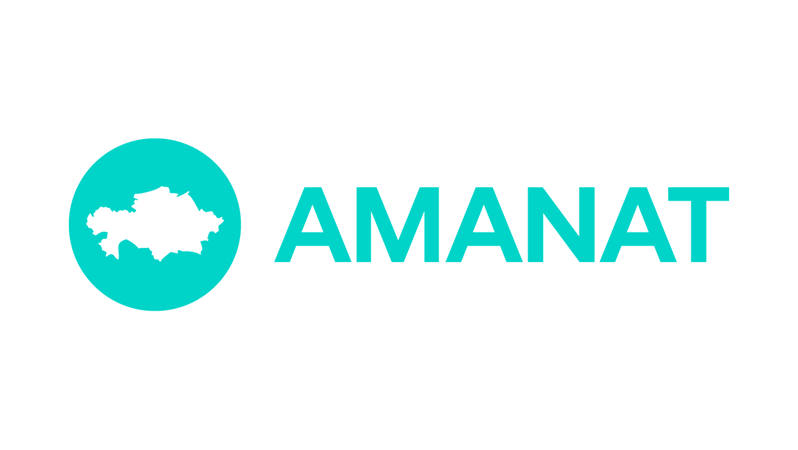 Приложение №2к Уставу ОО «Партия «AMANAT»ФлагПриложение №3к Уставу ОО «Партия «AMANAT»ГимнЕЛІМ МЕНІҢСөзі: Н.НазарбаевтікіӘні: Б.Тілеухандікі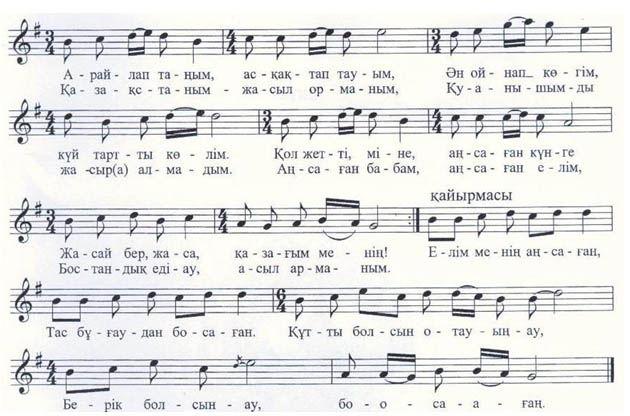 Арайлап таңым, асқақтап тауым,Ән ойнап көгім, күй тартты көлім.Қол жетті міне аңсаған күнге,Жасай бер, жаса, қазағым менің.Қазақстаным – жасыл орманым,Қуанышымды жасыра алмадым,Аңсаған бабам, аңсаған елім!Бостандық еді-ау асыл арманың.Қайырмасы:Елім менің аңсаған,Тас бұғаудан босаған.Құтты болсын отауың-оу,Берік болсын-оу босағаң.Бабамның қаны, анамның жасы,Сіңген бұл далам, қымбатсың маған.Береке-бірлік қамалдың басы,Ұрпаққа мәңгі тіл қатшы далам.Күйінсін жауың, сүйінсін досың,Жиылсын қауым, құйылсын көшің.Ертеңің үшін аянба ерім,Ояншы, елім, жиылсың есің.Қайырмасы:Ұрпақ үшін, ел үшін,Ата мекен жер үшін.Береке мен бірлігің-оу,Таси берсін-оу өрісің. ________________________________________Приложение №4к Уставу ОО «Партия «AMANAT»Значок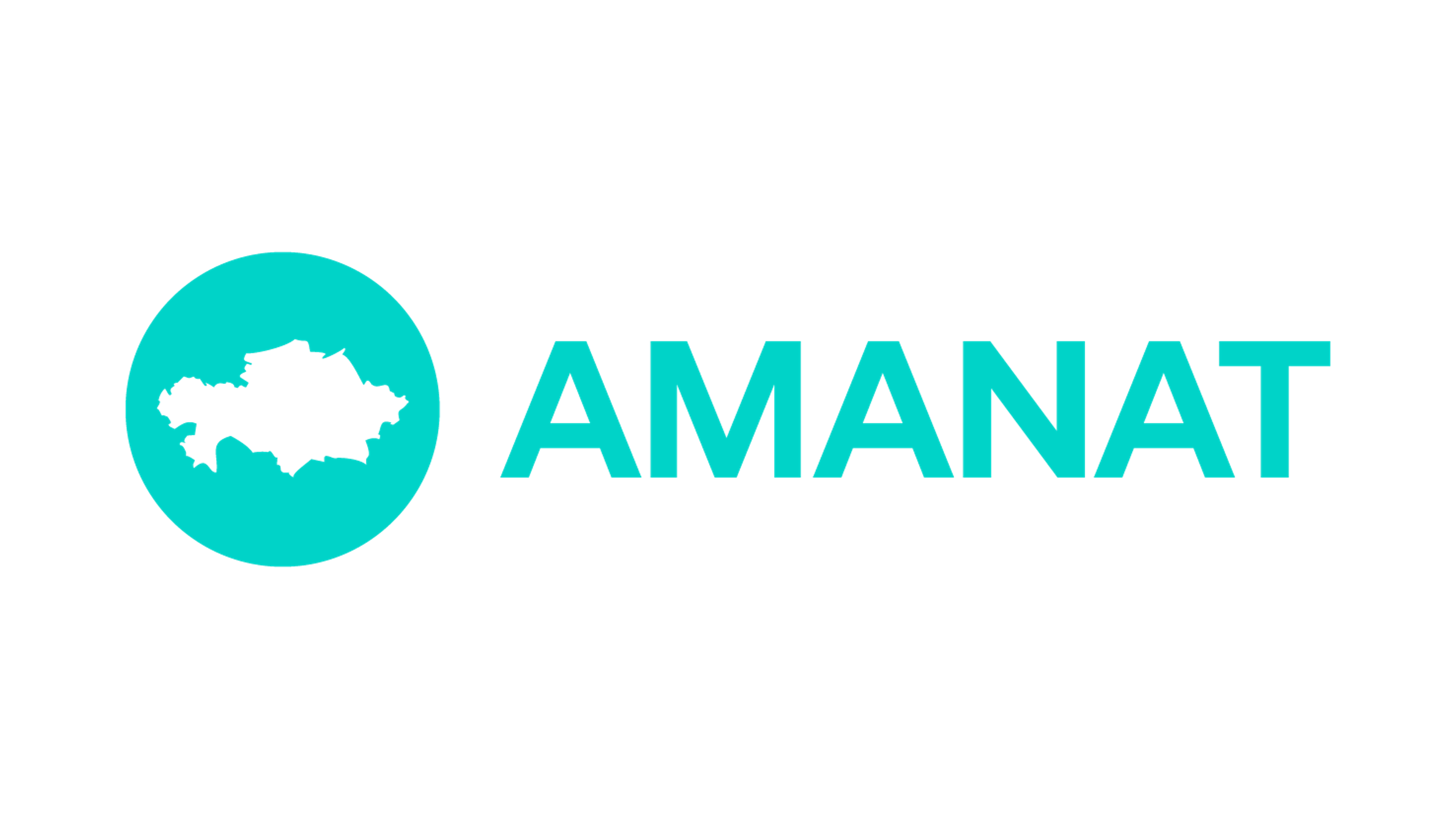 